СовершенствоТвердым и пристальным взором, рожденным от непогрешимого Божиего ока, огляди небосклон Божественного знания и вдумайся в слова совершенства, явленные Вечным, дабы тебе, быть может, открылись таинства Божественной мудрости, доныне сокрытые за завесою славы и хранимые в скинии Его благодати.Бахаулла. Китаб-и-Иган, п.16… во всех случаях жизни чистота и святость, незапятнанность и утонченность служат возвышению положения человека и совершенствованию его внутренней сущности. Даже физическая чистота способствует росту духовности, о чем ясно сказано в Священном Писании. Хотя чистота тела есть вещь физическая, тем не менее она оказывает мощное воздействие на жизнь духовную. Это можно сравнить со звучанием дивного голоса или мелодии: ведь звуки – это колебания воздуха, воздействующие на слуховые нервы человека, и эти колебания не более чем одно из физических явлений; но посмотрите, как трогают они сердца. Дивная мелодия окрыляет дух, заставляет душу трепетать от радости. Так и телесная чистота облагораживает душу человека.Избранное из Писаний Абдул-Баха. П. 129Цивилизация и материальный прогресс должны опираться на Величайшее Водительство, и только тогда в сем низменном мире проявятся дары Царствия Небесного и свет Всемилостивого осияет достижения в области материального. Лишь тогда красота и совершенство мира человеческого явятся во всем их блеске и великолепии. И осенит мир слава вечная и пребудет в нем счастие непреходящее.Избранное из Писаний Абдул-Баха. П.225Знай воистину, что душа есть знамение Божие, небесный самоцвет, чью сущность не смогли постичь даже самые знающие из людей и в чью тайну не в силах проникнуть ни один ум, каким бы проницательным он ни был. Из всего творения она первая провозглашает совершенство Творца своего, первая признает славу Его, крепко держится Его истины и склоняется пред Ним в обожании. Если душа верна Богу, она отразит свет Его и в конце концов возвратится к Нему. Если же она не сумеет сохранить верность своему Творцу, то станет жертвой себялюбия и страстей и неизбежно погибнет в их пучине.Крупицы из Писаний Бахауллы, С. 113Все существа, как большие, так и малые, были с самого начала созданы законченными и совершенными, но их совершенства проявляются в них постепенно. Порядок, данный Богом, един; един путь эволюции существования; едина божественная система. Все существа, будь то малые или большие, подчиняются одному закону и одной системе. Каждое зерно заключает в себе с самого начала все совершенства растения. Действительно, в зерне содержатся с самого начала все совершенства растения, но они не видны; впоследствии они шаг за шагом начинают проявляться. Так сначала из зерна является росток, затем ветки, листья, цветы и плоды; но с самого начала существования зерна все эти вещи заключены в нем, потенциально, но неочевидно. Точно так же зародыш обладает с самого начала всеми совершенствами, такими как дух и разум, зрение, обоняние, вкусовые ощущения – одним словом, всеми возможностями, но они неочевидны и проявляются лишь постепенно. Подобным же образом земной шар с самого начала был создан со всеми своими элементами, веществами, минералами, частицами и организмами; но проявлялись они постепенно: сперва появились минералы, затем растения, после них животные, и, наконец, человек. Тем не менее все эти виды и формы существовали с самого начала, но они присутствовали на земном шаре потенциально, и лишь постепенно проявились впоследствии. Ибо высший порядок Бога и всеобщая естественная система объемлют все создания, и все подчинено одному закону. Если вы всмотритесь в эту всеобщую систему, то увидите, что ни одно существо не появляется на свет в полноте своего совершенства. Нет, все существа растут и развиваются постепенно, и только так достигают стадии совершенства.Абдул-Баха. Ответы на некоторые вопросы. C.141О сын бытия!Десницей власти Я создал и перстами силы сотворил тебя; в тебя вложил Я сущность света Моего. Удовольствуйся сим и не ищи иного, ибо создание Мое совершенно и заповедь Моя непреложна. Уверься в сем и не подвергай сие сомненью.О дети Адама! Святые слова и деяния чистые и благие восходят к небесам горней славы. Усердствуйте, дабы деяния ваши очистились от праха себялюбия и лицемерия и снискали благосклонный прием при дворе славы, ибо отныне испытатели человеков в святом присутствии Обожаемого будут принимать лишь совершенную добродетель и поступки незапятнанной чистоты. Се дневное светило мудрости и божественного таинства, что воссияло на небосклоне божественной воли. Благословенны те, что обращаются к сему.БахауллаДа вознесем хвалу единству Бога, да воздадим всяческие почести Ему — верховному Владыке, несравненному и преславному Правителю Вселенной, Тому, Кто из полного небытия сотворил все сущее, Кто из ничего дал бытие самым совершенным и таинственным граням Своего творения и Кто, избавляя Свои создания от позора отлучения и от угрозы неизбежной гибели, ввел их в Свое царство нетленной славы. Ничто, кроме Его всеобъемлющей благодати, Его всеохватной милости, не могло свершить сего. Ибо как могло бы полнейшее ничто само по себе обрести достоинство и силу, дабы перейти из состояния небытия в обитель сущего?Сотворив мир и все, что живет и движется в нем, пожелал Он Своей верховной неограниченной Волей наделить человека единственным в своем роде отличием — способностью познавать и любить Его, способностью, кою следует считать источником животворной силы и главным замыслом Его творения. <...> На сокровенную природу каждого из созданий излил Он свет одного из Своих имен и наполнил ее славой одного из Своих качеств. Сущность же человека сделал Он средоточием света всех имен и качеств Своих и отражением Самого Себя. Из всех творений лишь человек был удостоен столь великой милости и столь непреходящего дара.Крупицы из Писаний Бахауллы, С. 55Испытания – благие дары Бога нам, и за них мы должны Его благодарить. Горе и печаль не приходят случайно, они посылаемы нам по Божией Милости для нашего совершенствования.Пока человек счастлив, он может забыть о Боге. Но когда приходит горе, и печали обрушиваются на него, он вспоминает о своем Отце Небесном, который может избавить от унижения.Люди, которые не страдают, не достигают совершенства. Дерево, лучше других подрезанное садовниками, даст с наступлением лета самые красивые цветы и самые обильные плоды.Абдул-Баха. Парижские беседы.Другие признаки совершенства — страх Божий, любовь к Богу через любовь к Его слугам, кротость, выдержка и спокойствие, искренность, послушание, милосердие и сострадание, решительность и смелость, надежность и сила; быть старательным и настойчивым, быть щедрым, верным, не желать никому зла, проявлять усердие и обладать чувством собственного достоинства, быть благородным и великодушным и уважать права других. Тот, кто лишен этих ценных качеств, еще не достиг совершенства. Абдул-Баха. Секрет Божественной цивилизации. С.43Чрез Учение сего Дневного Светила Истины всякий человек будет совершенствоваться и расти, пока не достигнет положения, что позволит ему проявить все скрытые силы, коими наделена его истинная внутренняя сущность. Именно с сей целью во всякий век и законоцарствие появляются среди людей Пророки Божий и Его Избранники, выказывая власть, что от Бога, и мощь, что лишь Вечный способен явить.Крупицы из Писаний Бахауллы, С.57Всякий проницательный человек ныне с готовностью признает, что советы, явленные Пером сего Гонимого, — высшая животворящая сила для продвижения мира и возвышения его народов. Воспряньте, о люди, и силой Божиего могущества одержите победу над собой, дабы, может статься, вся земля освободилась и очистилась от служения богам своих праздных вымыслов, богам, кои причинили огромный вред и ответственны за мучения несчастных, поклоняющихся им. Сии идолы стали помехой, что удерживает человека от продвижения по пути совершенства. Мы лелеем надежду, что Десница Божественной власти одарит своей помощью человечество и избавит его от состояния мучительного унижения.В одной из Скрижалей явлены слова: О люди Бога! Не погружайтесь в свои собственные заботы, сосредоточьте помыслы ваши на том, что возродит благосостояние человечества и освятит сердца и души людей. Наилучшим образом сего можно достичь чистыми и святыми деяниями, добродетельной жизнью и благонравным поведением. Доблестные поступки обеспечат триумф сему Делу, а святой характер укрепит его силу. Храните верность праведности, о люди Баха! Сие, воистину, есть заповедь, первая по выбору Его неограниченной Воли, кою сей Гонимый дает для каждого из вас.Крупицы из Писаний Бахауллы, С. 72-73Человек, благороднейшее и совершеннейшее изо всех творений, превосходит всякое из них мерой сего откровения и наиболее полно выражает его славу. А из всех людей самые совершенные, выдающиеся и превосходные суть Явления Солнца Истины. Более того, все, кроме сих Явлений, живы благодаря Их Воле, движимы и сущи излиянием Их милостей.Крупицы из Писаний Бахауллы, С.125В сей День всякому надлежит крепко держаться того, что будет способствовать интересам всех наций и справедливых правительств и возвысит их положение. Каждой строчкой и каждым стихом, явленными Пером Всевышнего, широко распахнулись пред ликом людским двери любви и единства. Недавно провозгласили Мы, а Слово Наше есть истина: «Общайтесь с последователями всех религий в духе дружелюбия и товарищества». Все, что вело чад человеческих к отвержению друг друга, вызывая разногласия и раздоры среди них, ныне, благодаря явлению сих слов, упразднено и воспрещено. Для того чтобы облагородить мир бытия и возвысить умы и души людей, с небес Божией Воли ниспослано самое действенное средство воспитания всего человечества. Высшая суть и самое совершенное выражение того, что народы былых времен изрекли либо написали, ниспослано чрез сие могущественнейшее Откровение с небес Воли Всевладетельного, Извечного Бога. В прежние времена было явлено: «Любовь к своей стране — составная часть Веры Божией». Однако в день Его явления Уста Величия провозгласили: «Не тот должен гордиться, кто любит свою страну, но тот, кто любит мир». Силой, высвобожденной такими возвышенными словами, Он укрепил птиц сердец человеческих, и показал им новое направление, и бесследно стер ограничения в Святой Книге Бога.Бахаулла. Скрижали, явленные после Китаб-и-Агдас с. 78-79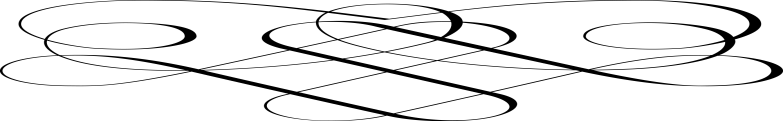 Об обретении качеств духовного и физического совершенстваПо Абдул-Баха. Секрет Божественной цивилизации.Первая отличительная черта совершенства — ученость и обладание культурой, и это выдающееся положение достигается, когда человек соединяет в себе глубокое знание сложных и непреходящих реальностей, относящихся к Богу, основополагающих истин политического и религиозного закона Корана, содержания Священных Писаний других религий и тех установлений и методов, которые способствовали бы прогрессу и цивилизации этой необыкновенной страны. Кроме того, он должен знать законы и правила, обычаи, условия и нравы, разбираться в организационных и нравственных достоинствах, которыми отличается искусство управления государством у других наций; он должен быть сведущим во всех полезных отраслях современных знаний, изучать исторические хроники былых правительств и народов. Ибо если ученый человек не знает Священных Писаний и божественных и естественных наук, религиозного правоведения и искусства управления, а также разных современных наук, не знаком с великими историческими событиями, он может оказаться неподготовленным к чрезвычайным ситуациям, что несовместимо с необходимым уровнем всеобъемлющего знания.Если, например, религиозный 	ученый-мусульманин дискутирует с христианином, ничего не зная о славных напевах Евангелия, то, как бы хорошо он ни излагал Коран и его истины, он не сможет привести убедительных для христианина доводов, и тот останется глух к его словам. Однако, если же христианин обнаружит, что мусульманин знаком с основами христианства лучше, чем сами христианские священники, и понимает суть Писаний даже лучше, чем они, он с радостью примет доводы мусульманина, и у него поистине не будет иного выхода.Второй отличительной чертой совершенства является справедливость и непредвзятость. Это означает, что нужно не заботиться о своей собственной прибыли и личных выгодах, а исполнять законы Божии, нисколько не беспокоясь ни о чем другом. Это означает, что нужно воспринимать себя как всего лишь одного из слуг Бога, Всевладетельного, и никогда не пытаться выделиться среди других, кроме как стремлением к духовному отличию. Это значит, что нужно относиться к благоденствию общины как к своему собственному. Коротко говоря, это значит воспринимать человечество как одного человека, а себя — как часть его тела, и понимать, что если боль или недуг поразит какую-либо часть тела, то это неизбежно вызовет страдание всех остальных частей.Третье условие совершенства — необходимость подняться со всей искренностью и с чистыми намерениями на то, чтобы обучать массы людей; приложить наибольшие усилия, дабы наставить их в различных областях знаний и полезных науках, дабы способствовать развитию современного прогресса, расширять сферы торговли, промышленности и искусств, осуществлять такие меры, что улучшают благосостояние людей. Ибо людские массы не имеют представления о тех жизненно важных средствах, которые являются быстродействующим лекарством от хронических болезней общества.Секрет Божественной цивилизации. Стр. 38-39, 41-42